	  Schoolkalender SB 2022- 2023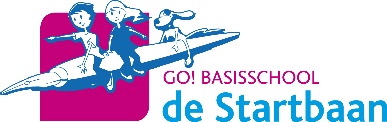 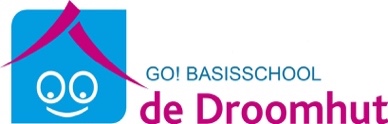 SEPTEMBEROKTOBERNOVEMBERDECEMBERJANUARIFEBRUARIMAARTAPRILMEIJUNIDo01Vr02Za03Zo04Ma05Di06Wo07Do08Vr09Za10Zo11Ma12Sportweek L5/L6Di13Sportweek L5/L6Wo14SportweekL5/L6Do15Sportweek L5/L6Vr16Sportweek L5/L6Za17Zo18Ma19Di20Wo21Do22Vr23Za24Zo25Ma26Di27Wo28Do29Vr30Sponsorloop Za01Zo02Ma03Di04Wo05Do06Vr07Za08Zo09Ma10Di11SchoolfotograafWo12Do13Vr14Za15Zo16Ma17Di18Wo19Do20Vr21Za22Zo23Ma24Di25Oudercontact L1/L2Wo26Do27Vr28Rapport meegevenZa29Zo30Ma31Di01Wo02Do03Vr04Za05Zo06Ma07Di08Wo09Do10Vr11Za12Zo13Ma14Start wijnverkoopDi15Wo16Do17Vr18Za19Zo20Ma21Di22Wo23Do24Vr25Stop wijnverkoopZa26Zo27Ma28Di29Wo30Do01Vr02Sintfestijn op schoolZa03Zo04Ma05VRIJE DAGDi06Wo07Do08Vr09Za10Zo11Ma12Di13Wo14Do15Vr16Za17Zo18Ma19Di20Wo21Do22Vr23Za24Zo25Ma26Di27Wo28Do29Vr30Za31Zo01Ma02Di03Wo04Do05Vr06Za07Zo08Ma09Di10Wo11Do12Vr13Za14Zo15Ma16Di17Wo18Do19Vr20Za21Zo22Ma23Di24Wo25Do26Oudercontact L3-L6Vr27Za28Zo29Ma30Di 31Wo01Do02Vr03Za04Zo05Ma06Start pannenkoekenDi07Wo08Do09Vr10Za11Zo12Ma13Di14Wo15Do16Stop pannenkoekenVr17Za18Zo19Ma20Di21Wo22Do23Vr24Za25Zo26Ma27Di28Wo01Do02Vr03Za04Zo05Ma06Di07Wo08Do09Vr10Za11Zo12Ma13Di14Wo15Do16Vr17Za18Zo19Ma20Di21Wo22Do23Vr24Rapport L5/L6Za25Zo26Ma27GWP week L5/L6Di28GWP week L5/L6Wo29GWP week L5/L6Do30GWP week L5/L6Vr31GWP/rapport Za01Zo02Ma03Di04Wo05Do06Vr07Za08Zo09Ma10Di11Wo12Do13Vr14Za15Zo16Ma17Di18Wo19Do20Vr21Za22Zo23Ma24Di25Wo26Do27Vr28Za29Zo30Ma01Di02Wo03Do04Vr05Za06Zo07Ma08Di09Wo10Do11Vr12Za13Zo14Vormsel Ma15Di16Wo17Do18Vr19Za20Zo21Ma22Di23Wo24Do25Vr26Za27LentefeestZo28Eerste communie 11uMa29Di30VRIJE DAG Wo31Do01Vr02Za03Schoolfeest Zo04Ma05Di06Wo07Do08Vr09Za10Zo11Ma12Di13Wo14Do15Vr16Za17Zo18Ma19Di20Wo21Do22Vr23Za24Zo25Ma26Di27Schoolreis L1-L4Wo28Do29OudercontactVr30HALVE VRIJE DAG 